Ventures Officers Association 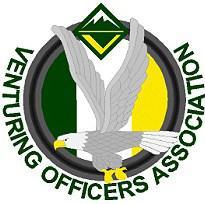 Meeting Minutes Attendees Youth:TJ Laquidara, President  Ricky R. VP of Program Jadah F. Secretary Tyler G. Treasurer On call Bryton F. New Historian On call Janet B. VP of AdministrationOn call Josh R. VP of TrainingAdults:Ashly FriesenLeann Lewis Officers’ Discussion: Lead by TJ LaquidaraIntro: Meeting 7:10pm : Revision to last meetings minutes: we planned the Goldhead Camp visit.Topics:  Progress on the VSW and Training DayVote to start change the bi laws. Vote of officers passed, a change will be made once crews are informed and given a vote at the training day and VSW. The End: Conclusion 8:55pmEvents and Upcoming ActivitiesTraining Event 21st Training event April 21st

Find teachers: Has contacted Eli about first aid
Eli will try to find someone, will get back to Josh Thursday, Feb 22nd.

Still looking for a Land Navigation Teacher. -Josh might teach class as last resort.-

Leann talked to him about Youth Protection Class

Josh needs a list of instructors DONE by Wednesday February 28th, for who is teaching the classes.

Sign up for Training event went live tonight.

Pre 2 week free
2 weeks pay $10
One week before no sign up

Tell Advisors at conference calls (2 left)Spring VSW 2018 Day 
25-27 May

Officer visit VSW Camp check out Monday March 19. Drive to Goldhead to look around camp. 

Takes to Eli today. For Lepor archery range.
Unable to contact David Jones. For Knife throwing. Need to help Ricky get into contact with him.

Leaders guide finished. Will send it out tonight.

The only thing is wrong is the scheduling. We do not have a map of this Camp, we need to see our location.

Registration cut off is the May 20th

Fundraiser with Drinks/shushi vaccine

All activities are in place. Schedule coming soon.

Zombie Orienteering trail with Geocache.
Hide a fake skeleton.

Need to add time to campfire, for Elections, Kodiak Awards, and bi laws. + 1 hour, make sure there is time to interview new potential youth.

Ricky homework. Send leaders guide.
Call State Park ask if we can visit March 19.
Also make sure we can sell fundraisers.


List of officers going to event:
Ricky
TJ
Tyler
Janet
Jadah

Make leaders guide & patch ASAP
Open market at VSW
The Website  http://www.nfcvoa.org/voa-officers  Ricky needs to send the VSW flyer.
Possibly put up a sign up for fundraising at VSW
Finances and fundraisers
Carnival: best score gets Nalgene
Maybe include complementary tickets. Then bait them into buying more. Talk to Ricky more to try to incorporate it at Spring VSW.

Once a decision is made for a fundraiser, fill out form a minimum two weeks before hand. Send to Eli.

Zombie market/bazar still a go! Maybe have a form in the website for crews to sign up and approve what they will be selling. Any crew can bring a product to sell i.e having a black-market type apocalypse area to set up stalls and sell a personal crew idea, or have snacks/drinks/ patches/shirts for sale. Sell Red coolaid “vaccinations”

Call park before to see if we are allowed to sell concessions at the Goldhead park.


HistorianIdeas Cope weekend?
Officers weekendBi LawsNational Standards is a 29 page document Found at the Venturing.org website. 

VOTE. No 4/2 to change to Nationals

Second option.

Changing the requirements/obligations of VP of Admin (turn into Secretary, in charge of records)

Deleting Secretary position

Creating a VP of Communication: being in charge of Website and Contacting/promotion, be the link between the Officers and outside sources.


VOTE 2. Yes 6/6
Conference call432 President John Lingg
288 President Nima Goodman 
268 President Allen Painter
821 President Frederick Nebling
26 President Aaron Swanson 432 kayaking day this Saturday.
Trying to promote Woodbadge volunteers. If it is possible to promote on the website. Kids need class A. “Youth who want to earn up to 25 service hours helping the Woodbadge staff. For only $10 you get fed, and come home with a t-shirt and hat. For more information, email Gmorgan222@windstream.net, 352-281-0599 call/text”

268 Next event is Ventingfest. We will be holding it on March 8th at 7:00PM in Room E303 at the following location: Mandarin United Methodist Church 11270 San Jose Blvd Jacksonville, Fl 32223 bring $75 deposit.  <edpainterpmp@me.com>
821 minor events planned. Like assistance, come to meetings. See if they are handing positions.
Wednesday 7-9pm, March 7. Request from crew 821 for Council support to attend their meeting.

26 planning summer camp out, interested in getting more. Whoa, VSW, Training weekend. No help needed. 
Advisors MinuteCalendar set up needs to be done outside of a VOA meeting, with President and VPs, and Secretary.

Will Josh come present the Kodiak To Jadah, March 5, 7pm
Name:Jadah Foltz, Secretary Next meeting:, 7-8:30pm, Mandarin Library 